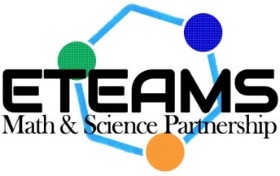 Summer Contacts:Dr. Lee Smee at Lee.Smee@tamucc.edu  Avery Scherer at Avery.Scherer@tamucc.eduKelly Correia at  kcorreia@islander.tamucc.edu DateRelevant InformationMayMayMayMayAttend Orientation5/06 ECMS BuildingJuneJuneJuneJuneParticipate in a total of 25 hours of authentic science research on campus Hours need to be completed by 7/24It is your responsibility to communicate with professors and ETEAMS faculty to get your hours in.Attend ME by the SEa math and science conference (counts as 6 hours).6/198:30-4:00 in the Center for Instruction. Register at:http://domathtogether.com/me-by-the-sea-2015-registration/*the grant is paying for your registration feeThis is an optional activity and will NOT count towards your summer hours.PLEASE NOTE: There will be training at ME by the Sea on creating an electronic log/webpage.CAMT 6/24-6/26Houston Convention Center. Complete TimesheetThroughout research experienceBring to Summative MeetingComplete Field notes questionsThroughout research experienceBring to Summative MeetingTake photos of researchThroughout research experienceBring to Summative MeetingJulyJulyJulyJulyComplete one Electronic LogBefore 7/31Prepared to share webpage at Summative MeetingCreate one 5E Lesson PlanBefore 7/31Bring to Summative MeetingSummative MeetingFriday, July 31st10:00-3:00 in the ECMS building. 